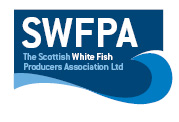 Creel PositionsCreel Position InfoDate16/06/2020Vessel Name &Reg NoMAR BLANCO-FD85Skipper NameJUAN JOSE ALVAREZSkipper Email Addressbarcomarblanco@gmail.comSkipper Mobile No0034881550796GILL NETS POSITIONSGILL NETS POSITIONSF/V MAR BLANCO F/V MAR BLANCO FD-85MQMQ8FLAG-UKMAIL:barcomarblanco@gmail.comMAIL:barcomarblanco@gmail.comMAIL:barcomarblanco@gmail.comDAT:16/06/2020Nº1Nº1Nº6Nº6l= 61º 12,02 Nl= 61º 08,50Nl= 61º 06,54 Nl=61º 03,29 NL= 001º 11,48 WL=001º 19,27 WL=001º 15,51 WL=001º 23,74 WNº2Nº2Nº7Nº7l=61º 11,33 Nl=61º 07,94 Nl= 61º 07,72 Nl=60º 56,42 NL=001º 06,48 WL=001º 14,04 WL=001º 20,05 WL=001º 49,73 WNº3Nº3Nº8Nº8l=61º 10,72 Nl=61º 07,35 Nl=61º    02,67 Nl=61º 04,48 NL=001º 03,81 WL=001º 12,22 WL=001º 28,88 WL=001º 28,51 WNº4Nº4Nº9Nº9l= 61º 12,02 Nl=61º 08,40 Nl=61º  03,55 Nl=61º 00,54 NL=001º 08,19 WL=001º 16,25 WL=001º 32,51 WL=001º 40,80 WNº5Nº5Nº10Nº10l=  60º 01,28 Nl= 60º 58,28Nl=61º 05, 28 Nl=61º 01,81 NL= 001º 24,48 WL= 001º 32,73 WL=001º 10,94 WL=001º 19,35 W